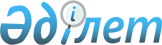 Техникалық және кәсіптік, орта білімнен кейінгі білімі бар мамандарды даярлаудың 2016-2020 оқу жылдарына арналған мемлекеттік білім беру тапсырысын бекіту туралыАстана қаласы әкімдігінің 2016 жылғы 11 тамыздағы № 107-1447 қаулысы. Астана қаласының Әділет департаментінде 2016 жылы 8 қыркүйекте № 1054 болып тіркелді

      "Қазақстан Республикасындағы жергілікті мемлекеттік басқару және өзін-өзі басқару туралы" 2001 жылғы 23 қаңтардағы Қазақстан Республикасы Заңы 27-бабы 1-тармағының 15) тармақшасына, "Білім туралы" 2007 жылғы 27 шілдедегі Қазақстан Республикасы Заңы 6-бабы 3-тармағының 7) тармақшасына, "Еңбек нарығының қажеттіліктерін ескере отырып, техникалық және кәсiптiк, орта бiлiмнен кейiнгi, жоғары және жоғары оқу орнынан кейiнгi бiлiмi бар мамандарды даярлауға, сондай-ақ жоғары оқу орындарының дайындық бөлімдеріне, мектепке дейінгі тәрбиелеу мен оқытуға мемлекеттiк бiлiм беру тапсырысын орналастыру қағидаларын бекіту туралы" Қазақстан Республикасы Білім және ғылым министрінің 2016 жылғы 29 қаңтардағы № 122 бұйрығына (Нормативтік құқықтық актілерді мемлекеттік тіркеу тізілімінде № 13418 болып тіркелген) сәйкес Астана қаласының әкімдігі ҚАУЛЫ ЕТЕДІ:



      1. Техникалық және кәсіптік, орта білімнен кейінгі білімі бар мамандарды даярлаудың 2016-2020 оқу жылдарына арналған мемлекеттік білім беру тапсырысы (бұдан әрі – мемлекеттік білім беру тапсырысы) және бір маманды оқыту үшін оқу жылына арналған шығыстарының орташа құны қосымшаға сәйкес бекітілсін.



      2. "Астана қаласының Білім басқармасы" мемлекеттік мекемесі (бұдан әрі – Басқарма): 



      "360 024 015 "Техникалық және кәсіптік білім беру ұйымдарында мамандарды даярлау";



      "Астана қаласының Денсаулық сақтау басқармасы" мемлекеттік мекемесі: 



      "353 043 015 "Техникалық және кәсіптік, орта білімнен кейінгі білім беру мекемелерінде мамандар даярлау" және "353 044 015 "Техникалық және кәсiптiк, орта бiлiмнен кейiнгi бiлiм беру бағдарламалары бойынша оқитындарға әлеуметтік қолдау көрсету" деген бюджеттік бағдарламалардың әкімшілері болып белгіленсін. 



      3. Басқарма техникалық және кәсіптік білім берудің тиісті оқу орындарында мемлекеттік білім беру тапсырысын орналастыруды қамтамасыз етсін. 



      4. "Астана қаласының Білім басқармасы" мемлекеттік мекемесінің басшысына осы қаулыны әділет органдарында мемлекеттік тіркелгеннен кейін ресми және мерзімді баспа басылымдарында, сондай-ақ Қазақстан Республикасының Үкіметі айқындайтын интернет-ресурста және Астана қаласы әкімдігінің интернет-ресурсында жариялау жүктелсін.



      5. Осы қаулының орындалуын бақылау Астана қаласы әкімінің орынбасары Е.Ә. Аманшаевқа жүктелсін.



      6. Осы қаулы әділет органдарында мемлекеттік тіркелген күннен бастап күшіне енеді және алғашқы ресми жарияланған күнінен кейін күнтізбелік он күн өткен соң қолданысқа енгізіледі.

 

      Техникалық және кәсіптік, орта білімнен кейінгі білімі бар мамандарды даярлаудың 2016-2020 оқу жылдарына арналған мемлекеттік білім беру тапсырысы

 
					© 2012. Қазақстан Республикасы Әділет министрлігінің «Қазақстан Республикасының Заңнама және құқықтық ақпарат институты» ШЖҚ РМК
				

      Астана қаласының әкіміӘ. Исекешев

Астана қаласы әкімдігінің

2016 жылғы 11 тамыздағы

№ 107-1447 қаулысына

1-қосымша

Р/с№

 Қазақстан Республикасының кәсіп тік білім мамандықтарыныңкоды

 Мамандық

 атауы

 Мамандық

 атауы

 Қазақстан Республикасының азаматтарын, шетелдік азаматтары мен азаматтығы жоқ адамдарды қабылдау

 Қазақстан Республикасының азаматтарын, шетелдік азаматтары мен азаматтығы жоқ адамдарды қабылдау

 Қазақстан Республикасының азаматтарын, шетелдік азаматтары мен азаматтығы жоқ адамдарды қабылдау

 Қазақстан Республикасының азаматтарын, шетелдік азаматтары мен азаматтығы жоқ адамдарды қабылдау

 Қазақстан Республикасының азаматтарын, шетелдік азаматтары мен азаматтығы жоқ адамдарды қабылдау

 Оқу мерзімі

 Бір маманды оқытуға оқу жылына шығыстардың орташа құны (теңге)

 ЖБ

 

 Бюджеттік бағдарламалар әкімшісі

 

 

Р/с№

 Қазақстан Республикасының кәсіп тік білім мамандықтарыныңкоды

 Мамандық

 атауы

 Мамандық

 атауы

 Барлығы

 Негізгі орта білім беру базасында

 (9 (10)

 сынып)

 Негізгі орта білім беру базасында

 (9 (10)

 сынып)

 Жалпы

 орта білім беру базасында

 (11 (12) сынып)

 Жалпы

 орта білім беру базасында

 (11 (12) сынып)

 Оқу мерзімі

 Бір маманды оқытуға оқу жылына шығыстардың орташа құны (теңге)

 ЖБ

 

 Бюджеттік бағдарламалар әкімшісі

 

 

Р/с№

 Қазақстан Республикасының кәсіп тік білім мамандықтарыныңкоды

 Мамандық

 атауы

 Мамандық

 атауы

 Барлығы

 қазақ тілінде оқыту

 орыс тілінде оқыту

 қазақ тілінде оқыту

 орыс тілінде оқыту

 Оқу мерзімі

 Бір маманды оқытуға оқу жылына шығыстардың орташа құны (теңге)

 ЖБ

 

 Бюджеттік бағдарламалар әкімшісі

 

 

1

 2

 3

 3

 4

 5

 6

 7

 8

 9

 10

 11

 

Астана қаласы әкімдігінің "Құрылыс техникалық колледжі"

 мемлекеттік коммуналдық қазыналық кәсіпорны

 

Астана қаласы әкімдігінің "Құрылыс техникалық колледжі"

 мемлекеттік коммуналдық қазыналық кәсіпорны

 

Астана қаласы әкімдігінің "Құрылыс техникалық колледжі"

 мемлекеттік коммуналдық қазыналық кәсіпорны

 

Астана қаласы әкімдігінің "Құрылыс техникалық колледжі"

 мемлекеттік коммуналдық қазыналық кәсіпорны

 

Астана қаласы әкімдігінің "Құрылыс техникалық колледжі"

 мемлекеттік коммуналдық қазыналық кәсіпорны

 

Астана қаласы әкімдігінің "Құрылыс техникалық колледжі"

 мемлекеттік коммуналдық қазыналық кәсіпорны

 

Астана қаласы әкімдігінің "Құрылыс техникалық колледжі"

 мемлекеттік коммуналдық қазыналық кәсіпорны

 

Астана қаласы әкімдігінің "Құрылыс техникалық колледжі"

 мемлекеттік коммуналдық қазыналық кәсіпорны

 

Астана қаласы әкімдігінің "Құрылыс техникалық колледжі"

 мемлекеттік коммуналдық қазыналық кәсіпорны

 

Астана қаласы әкімдігінің "Құрылыс техникалық колледжі"

 мемлекеттік коммуналдық қазыналық кәсіпорны

 

Астана қаласы әкімдігінің "Құрылыс техникалық колледжі"

 мемлекеттік коммуналдық қазыналық кәсіпорны

 

Астана қаласы әкімдігінің "Құрылыс техникалық колледжі"

 мемлекеттік коммуналдық қазыналық кәсіпорны

 

1.

 0902000

 Электрмен қамтамасыз ету (салалары бойынша)

 Электрмен қамтамасыз ету (салалары бойынша)

 50

 25

 -

 -

 25

 1 жыл 

10 ай, 

2 жыл

10 ай

 379 253

 "Астана қала

сы

ның 

Білім басқар

масы" мемле

кеттік 

меке

месі

 

2.

 1114000

 Дәнекерлеу ісі 

(түрлері бойынша)

 

 Дәнекерлеу ісі 

(түрлері бойынша)

 

 50

 25

 -

 -

 25

 10 ай,

2 жыл

10 ай 

 379 253

 "Астана қала

сы

ның 

Білім басқар

масы" мемле

кеттік 

меке

месі

 

3.

 1201000

 Автомобиль көлігіне техникалық қызмет көрсету, жөндеу және пайдалану

 Автомобиль көлігіне техникалық қызмет көрсету, жөндеу және пайдалану

 75

 25

 25

 -

 25

 10 ай,

2 жыл

10 ай

 379 253

 "Астана қала

сы

ның 

Білім басқар

масы" мемле

кеттік 

меке

месі

 

4.

 1401000

 Ғимараттар мен құрылымдарды салу және пайдалану 

 Ғимараттар мен құрылымдарды салу және пайдалану 

 50

 -

 50

 -

 25

 2 жыл

10 ай

 379 253

 "Астана қала

сы

ның 

Білім басқар

масы" мемле

кеттік 

меке

месі

 

5.

 1403000

 Ішкі санитарлық- техникалық құрылғы-ларды, желдеткіштерді және инженерлік жүйелерді пайдалану (түрлері бойынша)

 Ішкі санитарлық- техникалық құрылғы-ларды, желдеткіштерді және инженерлік жүйелерді пайдалану (түрлері бойынша)

 50

 -

 25

 -

 25

 10 ай,

2 жыл

10 ай

 379 253

 "Астана қала

сы

ның 

Білім басқар

масы" мемле

кеттік 

меке

месі

 Жиыны:

 Жиыны:

 300

 75

 100

 -

 125

 "Астана қала

сы

ның 

Білім басқар

масы" мемле

кеттік 

меке

месі

 

Астана қаласы әкімдігінің "Қоғамдық тамақтандыру және сервис колледжі" мемлекеттік коммуналдық қазыналық кәсіпорны

 

Астана қаласы әкімдігінің "Қоғамдық тамақтандыру және сервис колледжі" мемлекеттік коммуналдық қазыналық кәсіпорны

 

Астана қаласы әкімдігінің "Қоғамдық тамақтандыру және сервис колледжі" мемлекеттік коммуналдық қазыналық кәсіпорны

 

Астана қаласы әкімдігінің "Қоғамдық тамақтандыру және сервис колледжі" мемлекеттік коммуналдық қазыналық кәсіпорны

 

Астана қаласы әкімдігінің "Қоғамдық тамақтандыру және сервис колледжі" мемлекеттік коммуналдық қазыналық кәсіпорны

 

Астана қаласы әкімдігінің "Қоғамдық тамақтандыру және сервис колледжі" мемлекеттік коммуналдық қазыналық кәсіпорны

 

Астана қаласы әкімдігінің "Қоғамдық тамақтандыру және сервис колледжі" мемлекеттік коммуналдық қазыналық кәсіпорны

 

Астана қаласы әкімдігінің "Қоғамдық тамақтандыру және сервис колледжі" мемлекеттік коммуналдық қазыналық кәсіпорны

 

Астана қаласы әкімдігінің "Қоғамдық тамақтандыру және сервис колледжі" мемлекеттік коммуналдық қазыналық кәсіпорны

 

Астана қаласы әкімдігінің "Қоғамдық тамақтандыру және сервис колледжі" мемлекеттік коммуналдық қазыналық кәсіпорны

 

Астана қаласы әкімдігінің "Қоғамдық тамақтандыру және сервис колледжі" мемлекеттік коммуналдық қазыналық кәсіпорны

 

Астана қаласы әкімдігінің "Қоғамдық тамақтандыру және сервис колледжі" мемлекеттік коммуналдық қазыналық кәсіпорны

 

6.

 0508000

 Тамақтандыруды ұйымдастыру

 Тамақтандыруды ұйымдастыру

 175

 75

 75

 25

 -

 1 жыл 

10 ай, 

 339 203

 

 "Астана 

11

 

1

 2

 3

 3

 4

 5

 6

 7

 8

 9

 10

 "Астана 

11

 2 жыл

10 ай

 қала сының 

Білім 

басқар

масы"мемле кеттік меке

месі

 

7.

 1211000

 Тігін өндірісі және киімдерді үлгілеу

 Тігін өндірісі және киімдерді үлгілеу

 25

 -

 25

 -

 -

 2 жыл

10 ай

 339 203

 қала сының 

Білім 

басқар

масы"мемле кеттік меке

месі

 Жиыны:

 Жиыны:

 200

 75

 100

 25

 -

 қала сының 

Білім 

басқар

масы"мемле кеттік меке

месі

 

Астана қаласы әкімдігінің "Технологиялық колледжі"

 мемлекеттік коммуналдық қазыналық кәсіпорны

 

Астана қаласы әкімдігінің "Технологиялық колледжі"

 мемлекеттік коммуналдық қазыналық кәсіпорны

 

Астана қаласы әкімдігінің "Технологиялық колледжі"

 мемлекеттік коммуналдық қазыналық кәсіпорны

 

Астана қаласы әкімдігінің "Технологиялық колледжі"

 мемлекеттік коммуналдық қазыналық кәсіпорны

 

Астана қаласы әкімдігінің "Технологиялық колледжі"

 мемлекеттік коммуналдық қазыналық кәсіпорны

 

Астана қаласы әкімдігінің "Технологиялық колледжі"

 мемлекеттік коммуналдық қазыналық кәсіпорны

 

Астана қаласы әкімдігінің "Технологиялық колледжі"

 мемлекеттік коммуналдық қазыналық кәсіпорны

 

Астана қаласы әкімдігінің "Технологиялық колледжі"

 мемлекеттік коммуналдық қазыналық кәсіпорны

 

Астана қаласы әкімдігінің "Технологиялық колледжі"

 мемлекеттік коммуналдық қазыналық кәсіпорны

 

Астана қаласы әкімдігінің "Технологиялық колледжі"

 мемлекеттік коммуналдық қазыналық кәсіпорны

 

Астана қаласы әкімдігінің "Технологиялық колледжі"

 мемлекеттік коммуналдық қазыналық кәсіпорны

 

Астана қаласы әкімдігінің "Технологиялық колледжі"

 мемлекеттік коммуналдық қазыналық кәсіпорны

 

8.

 0506000

 Шаштараз өнері және сәндік косметика

 Шаштараз өнері және сәндік косметика

 60

 -

 30

 30

 -

 10 ай,

2 жыл

10 ай

 372 522

 "Астана қала

сының 

Білім басқар

масы" мемле

кеттік меке

месі

 

9.

 1211000

 Тігін өндірісі және киімдерді үлгілеу

 Тігін өндірісі және киімдерді үлгілеу

 60

 30

 30

 -

 -

 2 жыл

10 ай

 372 522

 "Астана қала

сының 

Білім басқар

масы" мемле

кеттік меке

месі

 

10.

 1219000

 Нан пісіру өндірісі, макарон және кондитер өндірісі

 Нан пісіру өндірісі, макарон және кондитер өндірісі

 60

 30

 30

 -

 -

 2 жыл

10 ай

 372 522

 "Астана қала

сының 

Білім басқар

масы" мемле

кеттік меке

месі

 Жиыны:

 

 Жиыны:

 

 180

 60

 90

 30

 -

 "Астана қала

сының 

Білім басқар

масы" мемле

кеттік меке

месі

 

Астана қаласы әкімдігінің "Техникалық колледжі" мемлекеттік коммуналдық қазыналық кәсіпорны

 

Астана қаласы әкімдігінің "Техникалық колледжі" мемлекеттік коммуналдық қазыналық кәсіпорны

 

Астана қаласы әкімдігінің "Техникалық колледжі" мемлекеттік коммуналдық қазыналық кәсіпорны

 

Астана қаласы әкімдігінің "Техникалық колледжі" мемлекеттік коммуналдық қазыналық кәсіпорны

 

Астана қаласы әкімдігінің "Техникалық колледжі" мемлекеттік коммуналдық қазыналық кәсіпорны

 

Астана қаласы әкімдігінің "Техникалық колледжі" мемлекеттік коммуналдық қазыналық кәсіпорны

 

Астана қаласы әкімдігінің "Техникалық колледжі" мемлекеттік коммуналдық қазыналық кәсіпорны

 

Астана қаласы әкімдігінің "Техникалық колледжі" мемлекеттік коммуналдық қазыналық кәсіпорны

 

Астана қаласы әкімдігінің "Техникалық колледжі" мемлекеттік коммуналдық қазыналық кәсіпорны

 

Астана қаласы әкімдігінің "Техникалық колледжі" мемлекеттік коммуналдық қазыналық кәсіпорны

 

Астана қаласы әкімдігінің "Техникалық колледжі" мемлекеттік коммуналдық қазыналық кәсіпорны

 

Астана қаласы әкімдігінің "Техникалық колледжі" мемлекеттік коммуналдық қазыналық кәсіпорны

 

11.

 0904000

 Темір жолдардың электр техникалық жүйелерін электрмен жабдықтау, пайдалану, техникалық қызмет көрсету және жөндеу

 Темір жолдардың электр техникалық жүйелерін электрмен жабдықтау, пайдалану, техникалық қызмет көрсету және жөндеу

 25

 25

 -

 -

 -

 2 жыл

10 ай

 371 718

 "Астана қала

сының 

Білім басқар

масы" мемле

кеттік меке

месі

 

12.

 1108000

 Теміржол жылжымалы құрамдарын пайдалану, жөндеу және техникалық қызмет көрсету 

(түрлері бойынша)

 Теміржол жылжымалы құрамдарын пайдалану, жөндеу және техникалық қызмет көрсету 

(түрлері бойынша)

 75

 25

 50

 -

 -

 2 жыл

10 ай

 371 718

 "Астана қала

сының 

Білім басқар

масы" мемле

кеттік меке

месі

 

13.

 1109000

 Токарлық іс және металл өңдеу (түрлері бойынша) 

 Токарлық іс және металл өңдеу (түрлері бойынша) 

 50

 25

 -

 -

 25

 10 ай, 

2 жыл

10 ай

 371 718

 "Астана қала

сының 

Білім басқар

масы" мемле

кеттік меке

месі

 

14.

 1415000

 Лифт шаруашылығы және эскалаторлар 

(түрлері бойынша)

 Лифт шаруашылығы және эскалаторлар 

(түрлері бойынша)

 50

 -

 25

 25

 -

 10 ай, 

2 жыл

10 ай

 371 718

 "Астана қала

сының 

Білім басқар

масы" мемле

кеттік меке

месі

 Жиыны:

 Жиыны:

 200

 75

 75

 25

 25

 "Астана қала

сының 

Білім басқар

масы" мемле

кеттік меке

месі

 

Астана қаласы әкімдігінің "Энергетика және байланыс колледжі"

 мемлекеттік коммуналдық қазыналық кәсіпорны

 

Астана қаласы әкімдігінің "Энергетика және байланыс колледжі"

 мемлекеттік коммуналдық қазыналық кәсіпорны

 

Астана қаласы әкімдігінің "Энергетика және байланыс колледжі"

 мемлекеттік коммуналдық қазыналық кәсіпорны

 

Астана қаласы әкімдігінің "Энергетика және байланыс колледжі"

 мемлекеттік коммуналдық қазыналық кәсіпорны

 

Астана қаласы әкімдігінің "Энергетика және байланыс колледжі"

 мемлекеттік коммуналдық қазыналық кәсіпорны

 

Астана қаласы әкімдігінің "Энергетика және байланыс колледжі"

 мемлекеттік коммуналдық қазыналық кәсіпорны

 

Астана қаласы әкімдігінің "Энергетика және байланыс колледжі"

 мемлекеттік коммуналдық қазыналық кәсіпорны

 

Астана қаласы әкімдігінің "Энергетика және байланыс колледжі"

 мемлекеттік коммуналдық қазыналық кәсіпорны

 

Астана қаласы әкімдігінің "Энергетика және байланыс колледжі"

 мемлекеттік коммуналдық қазыналық кәсіпорны

 

Астана қаласы әкімдігінің "Энергетика және байланыс колледжі"

 мемлекеттік коммуналдық қазыналық кәсіпорны

 

Астана қаласы әкімдігінің "Энергетика және байланыс колледжі"

 мемлекеттік коммуналдық қазыналық кәсіпорны

 

Астана қаласы әкімдігінің "Энергетика және байланыс колледжі"

 мемлекеттік коммуналдық қазыналық кәсіпорны

 

15.

 1306000

 Радиоэлектроника және байланыс 

(түрлері бойынша)

 Радиоэлектроника және байланыс 

(түрлері бойынша)

 100

 50

 25

 25

 -

 10 ай, 2 жыл

10 ай

 278 958

 "Астана қала

сы

ның 

Білім басқар

масы" мемле

кеттік меке

месі

 

16.

 1307000

 Электр байланысы және желімен хабарлаудың желілік құрылыстарын пайдалану

 Электр байланысы және желімен хабарлаудың желілік құрылыстарын пайдалану

 50

 50

 -

 -

 -

 2 жыл

10 ай

 278 958

 "Астана қала

сы

ның 

Білім басқар

масы" мемле

кеттік меке

месі

 

17.

 1308000

 Автоматтандырылған байланыс жүйесін пайдалану

 Автоматтандырылған байланыс жүйесін пайдалану

 25

 -

 25

 -

 -

 2 жыл

10 ай

 278 958

 "Астана қала

сы

ның 

Білім басқар

масы" мемле

кеттік меке

месі

 Жиыны:

 Жиыны:

 175

 100

 50

 25

 -

 "Астана қала

сы

ның 

Білім басқар

масы" мемле

кеттік меке

месі

 

Астана қаласы әкімдігінің "Кәсіптік-техникалық колледжі" коммуналдық мемлекеттік мекемесі

 

Астана қаласы әкімдігінің "Кәсіптік-техникалық колледжі" коммуналдық мемлекеттік мекемесі

 

Астана қаласы әкімдігінің "Кәсіптік-техникалық колледжі" коммуналдық мемлекеттік мекемесі

 

Астана қаласы әкімдігінің "Кәсіптік-техникалық колледжі" коммуналдық мемлекеттік мекемесі

 

Астана қаласы әкімдігінің "Кәсіптік-техникалық колледжі" коммуналдық мемлекеттік мекемесі

 

Астана қаласы әкімдігінің "Кәсіптік-техникалық колледжі" коммуналдық мемлекеттік мекемесі

 

Астана қаласы әкімдігінің "Кәсіптік-техникалық колледжі" коммуналдық мемлекеттік мекемесі

 

Астана қаласы әкімдігінің "Кәсіптік-техникалық колледжі" коммуналдық мемлекеттік мекемесі

 

Астана қаласы әкімдігінің "Кәсіптік-техникалық колледжі" коммуналдық мемлекеттік мекемесі

 

Астана қаласы әкімдігінің "Кәсіптік-техникалық колледжі" коммуналдық мемлекеттік мекемесі

 

Астана қаласы әкімдігінің "Кәсіптік-техникалық колледжі" коммуналдық мемлекеттік мекемесі

 

Астана қаласы әкімдігінің "Кәсіптік-техникалық колледжі" коммуналдық мемлекеттік мекемесі

 

18.

 0508000

 Тамақтандыруды ұйымдастыру

 Тамақтандыруды ұйымдастыру

 55

 20

 20

 -

 15

 10 ай, 2 жыл

10 ай

 991 977

 "Астана қала

11

 

1

 2

 3

 3

 4

 5

 6

 7

 8

 9

 10

 "Астана қала

11

 

19.

 0901000

 Электр станциялары мен желілерінің электр жабдықтары 

(түрлері бойынша)

 Электр станциялары мен желілерінің электр жабдықтары 

(түрлері бойынша)

 20

 -

 20

 -

 -

 2 жыл

10 ай

 991 977

 сы ның 

Білім басқар

масы" мемле

кеттік меке

месі

 

 

20.

 1013000

 Механикалық өңдеу, өлшеу-бақылау құралдары және өндірістегі автоматика

 Механикалық өңдеу, өлшеу-бақылау құралдары және өндірістегі автоматика

 20

 -

 20

 -

 -

 2 жыл

10 ай

 991 977

 сы ның 

Білім басқар

масы" мемле

кеттік меке

месі

 

 

21.

 1201000

 Автомобиль көлігіне техникалық қызмет көрсету, жөндеу және пайдалану

 Автомобиль көлігіне техникалық қызмет көрсету, жөндеу және пайдалану

 20

 -

 20

 -

 -

 2 жыл

10 ай

 991 977

 сы ның 

Білім басқар

масы" мемле

кеттік меке

месі

 

 

22.

 1401000

 Ғимараттар мен құрылымдарды салу және пайдалану 

 Ғимараттар мен құрылымдарды салу және пайдалану 

 20

 20

 -

 -

 -

 2 жыл

10 ай

 991 977

 сы ның 

Білім басқар

масы" мемле

кеттік меке

месі

 

 

23.

 1402000

 Жол-құрылыс машиналарын пайдалану (түрлері бойынша)

 Жол-құрылыс машиналарын пайдалану (түрлері бойынша)

 20

 20

 -

 -

 -

 2 жыл

10 ай 

 

 991 977

 сы ның 

Білім басқар

масы" мемле

кеттік меке

месі

 

 Жиыны:

 Жиыны:

 155

 60

 80

 -

 15

 сы ның 

Білім басқар

масы" мемле

кеттік меке

месі

 

 

Астана қаласы әкімдігінің "Көпбейінді колледжі" мемлекеттік коммуналдық қазыналық кәсіпорны

 

Астана қаласы әкімдігінің "Көпбейінді колледжі" мемлекеттік коммуналдық қазыналық кәсіпорны

 

Астана қаласы әкімдігінің "Көпбейінді колледжі" мемлекеттік коммуналдық қазыналық кәсіпорны

 

Астана қаласы әкімдігінің "Көпбейінді колледжі" мемлекеттік коммуналдық қазыналық кәсіпорны

 

Астана қаласы әкімдігінің "Көпбейінді колледжі" мемлекеттік коммуналдық қазыналық кәсіпорны

 

Астана қаласы әкімдігінің "Көпбейінді колледжі" мемлекеттік коммуналдық қазыналық кәсіпорны

 

Астана қаласы әкімдігінің "Көпбейінді колледжі" мемлекеттік коммуналдық қазыналық кәсіпорны

 

Астана қаласы әкімдігінің "Көпбейінді колледжі" мемлекеттік коммуналдық қазыналық кәсіпорны

 

Астана қаласы әкімдігінің "Көпбейінді колледжі" мемлекеттік коммуналдық қазыналық кәсіпорны

 

Астана қаласы әкімдігінің "Көпбейінді колледжі" мемлекеттік коммуналдық қазыналық кәсіпорны

 

Астана қаласы әкімдігінің "Көпбейінді колледжі" мемлекеттік коммуналдық қазыналық кәсіпорны

 

Астана қаласы әкімдігінің "Көпбейінді колледжі" мемлекеттік коммуналдық қазыналық кәсіпорны

 

24.

 0507000

 Қонақ үй шаруашылы-ғына қызмет көрсету және ұйымдастыру

 Қонақ үй шаруашылы-ғына қызмет көрсету және ұйымдастыру

 25

 25

 -

 -

 -

 2 жыл

10 ай

 347 121

 "Астана қала

сы

ның 

Білім басқар

масы" мемле

кеттік меке

месі

 

25.

 0508000

 Тамақтандыруды ұйымдастыру

 Тамақтандыруды ұйымдастыру

 50

 25

 25

 -

 -

 2 жыл

10 ай

 347 121

 "Астана қала

сы

ның 

Білім басқар

масы" мемле

кеттік меке

месі

 

26.

 0511000

 Туризм 

(салалары бойынша)

 Туризм 

(салалары бойынша)

 50

 -

 50

 -

 -

 2 жыл

10 ай

 347 121

 "Астана қала

сы

ның 

Білім басқар

масы" мемле

кеттік меке

месі

 

27.

 1201000

 Автомобиль көлігіне техникалық қызмет көрсету, жөндеу және пайдалану

 Автомобиль көлігіне техникалық қызмет көрсету, жөндеу және пайдалану

 50

 25

 25

 -

 -

 2 жыл

10 ай

 347 121

 "Астана қала

сы

ның 

Білім басқар

масы" мемле

кеттік меке

месі

 

28.

 1402000

 Жол-құрылыс машиналарын пайдалану (түрлері бойынша)

 Жол-құрылыс машиналарын пайдалану (түрлері бойынша)

 50

 25

 25

 -

 -

 2 жыл

10 ай

 347 121

 "Астана қала

сы

ның 

Білім басқар

масы" мемле

кеттік меке

месі

 Жиыны:

 Жиыны:

 225

 100

 125

 -

 -

 "Астана қала

сы

ның 

Білім басқар

масы" мемле

кеттік меке

месі

 

Астана қаласы Білім басқармасының "Политехникалық колледжі"

 мемлекеттік коммуналдық қазыналық кәсіпорыны

 

Астана қаласы Білім басқармасының "Политехникалық колледжі"

 мемлекеттік коммуналдық қазыналық кәсіпорыны

 

Астана қаласы Білім басқармасының "Политехникалық колледжі"

 мемлекеттік коммуналдық қазыналық кәсіпорыны

 

Астана қаласы Білім басқармасының "Политехникалық колледжі"

 мемлекеттік коммуналдық қазыналық кәсіпорыны

 

Астана қаласы Білім басқармасының "Политехникалық колледжі"

 мемлекеттік коммуналдық қазыналық кәсіпорыны

 

Астана қаласы Білім басқармасының "Политехникалық колледжі"

 мемлекеттік коммуналдық қазыналық кәсіпорыны

 

Астана қаласы Білім басқармасының "Политехникалық колледжі"

 мемлекеттік коммуналдық қазыналық кәсіпорыны

 

Астана қаласы Білім басқармасының "Политехникалық колледжі"

 мемлекеттік коммуналдық қазыналық кәсіпорыны

 

Астана қаласы Білім басқармасының "Политехникалық колледжі"

 мемлекеттік коммуналдық қазыналық кәсіпорыны

 

Астана қаласы Білім басқармасының "Политехникалық колледжі"

 мемлекеттік коммуналдық қазыналық кәсіпорыны

 

Астана қаласы Білім басқармасының "Политехникалық колледжі"

 мемлекеттік коммуналдық қазыналық кәсіпорыны

 

Астана қаласы Білім басқармасының "Политехникалық колледжі"

 мемлекеттік коммуналдық қазыналық кәсіпорыны

 

29.

 0511000

 Туризм 

(салалары бойынша)

 Туризм 

(салалары бойынша)

 25

 -

 25

 -

 -

 3 жыл 

6 ай

 380 355

 "Астана қала

сы

ның 

Білім басқар

масы" мемле

кеттік меке

месі

 

30.

 1201000

 Автомобиль көлігіне техникалық қызмет көрсету, жөндеу және пайдалану

 Автомобиль көлігіне техникалық қызмет көрсету, жөндеу және пайдалану

 75

 25

 25

 -

 25

 2 жыл 

10 ай, 

3 жыл

10 ай

 380 355

 "Астана қала

сы

ның 

Білім басқар

масы" мемле

кеттік меке

месі

 

31.

 1304000

 Есептеу техникасы және бағдарламалық қамтамасыз ету 

(түрлері бойынша)

 Есептеу техникасы және бағдарламалық қамтамасыз ету 

(түрлері бойынша)

 50

 25

 25

 -

 -

 3 жыл 

10 ай

 380 355

 "Астана қала

сы

ның 

Білім басқар

масы" мемле

кеттік меке

месі

 

32.

 1305000

 Ақпараттық жүйелер (қолдану саласы 

бойынша)

 Ақпараттық жүйелер (қолдану саласы 

бойынша)

 50

 25

 25

 -

 -

 3 жыл 

10 ай

 380 355

 "Астана қала

сы

ның 

Білім басқар

масы" мемле

кеттік меке

месі

 

33.

 1401000

 Ғимараттар мен құрылымдарды салу және пайдалану 

 Ғимараттар мен құрылымдарды салу және пайдалану 

 75

 25

 25

 -

 25

 2 жыл 

6 ай

3 жыл 

6 ай

 380 355

 "Астана қала

сы

ның 

Білім басқар

масы" мемле

кеттік меке

месі

 

34.

 1417000

 Азаматтық ғимараттар ішкі көрінісінің дизайны, қалпына келтіру, 

қайта құру

 Азаматтық ғимараттар ішкі көрінісінің дизайны, қалпына келтіру, 

қайта құру

 25

 -

 25

 -

 -

 3 жыл 

6 ай

 380 355

 "Астана қала

сы

ның 

Білім басқар

масы" мемле

кеттік меке

месі

 Жиыны:

 Жиыны:

 300

 100

 150

 -

 50

 "Астана қала

сы

ның 

Білім басқар

масы" мемле

кеттік меке

месі

 

1

 2

 3

 3

 4

 5

 6

 7

 8

 9

 10

 11

 

Астана қаласы Білім басқармасының "Гуманитарлық колледжі"

 мемлекеттік коммуналдық қазыналық кәсіпорны

 

Астана қаласы Білім басқармасының "Гуманитарлық колледжі"

 мемлекеттік коммуналдық қазыналық кәсіпорны

 

Астана қаласы Білім басқармасының "Гуманитарлық колледжі"

 мемлекеттік коммуналдық қазыналық кәсіпорны

 

Астана қаласы Білім басқармасының "Гуманитарлық колледжі"

 мемлекеттік коммуналдық қазыналық кәсіпорны

 

Астана қаласы Білім басқармасының "Гуманитарлық колледжі"

 мемлекеттік коммуналдық қазыналық кәсіпорны

 

Астана қаласы Білім басқармасының "Гуманитарлық колледжі"

 мемлекеттік коммуналдық қазыналық кәсіпорны

 

Астана қаласы Білім басқармасының "Гуманитарлық колледжі"

 мемлекеттік коммуналдық қазыналық кәсіпорны

 

Астана қаласы Білім басқармасының "Гуманитарлық колледжі"

 мемлекеттік коммуналдық қазыналық кәсіпорны

 

Астана қаласы Білім басқармасының "Гуманитарлық колледжі"

 мемлекеттік коммуналдық қазыналық кәсіпорны

 

Астана қаласы Білім басқармасының "Гуманитарлық колледжі"

 мемлекеттік коммуналдық қазыналық кәсіпорны

 

Астана қаласы Білім басқармасының "Гуманитарлық колледжі"

 мемлекеттік коммуналдық қазыналық кәсіпорны

 

Астана қаласы Білім басқармасының "Гуманитарлық колледжі"

 мемлекеттік коммуналдық қазыналық кәсіпорны

 

35.

 0101000

 Мектепке дейінгі тәрбие және оқыту 

 Мектепке дейінгі тәрбие және оқыту 

 175

 125

 25

 25

 -

 2 жыл 

10 ай, 

3 жыл 

10 ай

 379 872

 "Астана қала

сы

ның 

Білім басқар

масы" мемле

кеттік меке

месі

 

 

36.

 0103000

 Дене тәрбиесі және спорт

 Дене тәрбиесі және спорт

 25

 25

 -

 -

 -

 3 жыл 

10 ай

 379 872

 "Астана қала

сы

ның 

Білім басқар

масы" мемле

кеттік меке

месі

 

 

37.

 0105000

 Бастауыш білім беру

 Бастауыш білім беру

 100

 50

 50

 -

 -

 3 жыл 

10 ай

 379 872

 "Астана қала

сы

ның 

Білім басқар

масы" мемле

кеттік меке

месі

 

 

38.

 0106000

 Бейнелеу өнері және сызу

 

 Бейнелеу өнері және сызу

 

 25

 25

 -

 -

 -

 3 жыл

10 ай

 379 872

 "Астана қала

сы

ның 

Білім басқар

масы" мемле

кеттік меке

месі

 

 

39.

 0111000

 Негізгі орта білім беру

 Негізгі орта білім беру

 50

 50

 -

 -

 -

 3 жыл 

10 ай

 379 872

 "Астана қала

сы

ның 

Білім басқар

масы" мемле

кеттік меке

месі

 

 Жиыны:

 Жиыны:

 375

 275

 75

 25

 -

 "Астана қала

сы

ның 

Білім басқар

масы" мемле

кеттік меке

месі

 

 

Астана қаласы Білім басқармасының "Көлік және коммуникация колледжі"

 мемлекеттік коммуналдық қазыналық кәсіпорны

 

Астана қаласы Білім басқармасының "Көлік және коммуникация колледжі"

 мемлекеттік коммуналдық қазыналық кәсіпорны

 

Астана қаласы Білім басқармасының "Көлік және коммуникация колледжі"

 мемлекеттік коммуналдық қазыналық кәсіпорны

 

Астана қаласы Білім басқармасының "Көлік және коммуникация колледжі"

 мемлекеттік коммуналдық қазыналық кәсіпорны

 

Астана қаласы Білім басқармасының "Көлік және коммуникация колледжі"

 мемлекеттік коммуналдық қазыналық кәсіпорны

 

Астана қаласы Білім басқармасының "Көлік және коммуникация колледжі"

 мемлекеттік коммуналдық қазыналық кәсіпорны

 

Астана қаласы Білім басқармасының "Көлік және коммуникация колледжі"

 мемлекеттік коммуналдық қазыналық кәсіпорны

 

Астана қаласы Білім басқармасының "Көлік және коммуникация колледжі"

 мемлекеттік коммуналдық қазыналық кәсіпорны

 

Астана қаласы Білім басқармасының "Көлік және коммуникация колледжі"

 мемлекеттік коммуналдық қазыналық кәсіпорны

 

Астана қаласы Білім басқармасының "Көлік және коммуникация колледжі"

 мемлекеттік коммуналдық қазыналық кәсіпорны

 

Астана қаласы Білім басқармасының "Көлік және коммуникация колледжі"

 мемлекеттік коммуналдық қазыналық кәсіпорны

 

Астана қаласы Білім басқармасының "Көлік және коммуникация колледжі"

 мемлекеттік коммуналдық қазыналық кәсіпорны

 

40.

 0902000

 Электрмен қамтамасыз ету (салалары бойынша)

 Электрмен қамтамасыз ету (салалары бойынша)

 50

 25

 25

 -

 -

 3 жыл

10 ай

 251 804

 "Астана қала

сы

ның Білім басқар

масы" мемле

кеттік меке

месі

 

41.

 1106000

 Темір жол жылжымалы құрамының өндірісі (түрлері бойынша)

 Темір жол жылжымалы құрамының өндірісі (түрлері бойынша)

 25

 25

 -

 -

 -

 3 жыл

10 ай

 251 804

 "Астана қала

сы

ның Білім басқар

масы" мемле

кеттік меке

месі

 

42.

 1107000

 Көтергіш көлік, құрылыс, жол машиналары мен жабдықтарын темір жол көлігінде техникалық пайдалану 

 Көтергіш көлік, құрылыс, жол машиналары мен жабдықтарын темір жол көлігінде техникалық пайдалану 

 25

 25

 -

 -

 -

 3 жыл 

6 ай

 251 804

 "Астана қала

сы

ның Білім басқар

масы" мемле

кеттік меке

месі

 

43.

 1108000

 Темір жол жылжымалы құрамдарын пайдалану, жөндеу және техникалық қызмет көрсету 

(түрлері бойынша) 

 Темір жол жылжымалы құрамдарын пайдалану, жөндеу және техникалық қызмет көрсету 

(түрлері бойынша) 

 25

 -

 25

 -

 -

 3 жыл 

10 ай

 251 804

 "Астана қала

сы

ның Білім басқар

масы" мемле

кеттік меке

месі

 

44.

 1202000

 Тасымалдауды ұйымдастыру және көлікте қозғалысты басқару (салалары бойынша)

 Тасымалдауды ұйымдастыру және көлікте қозғалысты басқару (салалары бойынша)

 25

 25

 -

 -

 -

 3 жыл 

10 ай

 251 804

 "Астана қала

сы

ның Білім басқар

масы" мемле

кеттік меке

месі

 

45.

 1203000

 Теміржол көлігінде 

тасымалдауды ұйымдастыру 

және қозғалысты басқару

 Теміржол көлігінде 

тасымалдауды ұйымдастыру 

және қозғалысты басқару

 40

 20

 20

 -

 -

 3 жыл 

10 ай

 251 804

 "Астана қала

сы

ның Білім басқар

масы" мемле

кеттік меке

месі

 

46.

 1306000

 Радиоэлектроника және байланыс 

(түрлері бойынша)

 Радиоэлектроника және байланыс 

(түрлері бойынша)

 50

 25

 25

 -

 -

 2 жыл 

10 ай

 251 804

 "Астана қала

сы

ның Білім басқар

масы" мемле

кеттік меке

месі

 

47.

 1309000

 Оптикалық және электрондық құрал-жабдықтар 

(түрлері бойынша)

 Оптикалық және электрондық құрал-жабдықтар 

(түрлері бойынша)

 50

 25

 25

 -

 -

 2 жыл 

10 ай

 251 804

 "Астана қала

сы

ның Білім басқар

масы" мемле

кеттік меке

месі

 

48.

 1310000

 Көлік радио электрондық жабдықтарды техникалық пайдалану 

(көлік түрі бойынша) 

 Көлік радио электрондық жабдықтарды техникалық пайдалану 

(көлік түрі бойынша) 

 50

 25

 25

 -

 -

 3 жыл 

10 ай

 251 804

 "Астана қала

сы

ның Білім басқар

масы" мемле

кеттік меке

месі

 

49.

 1311000

 Темір жол көлігінің жедел технологиялық байланыс құрылғыларын пайдалану

 Темір жол көлігінің жедел технологиялық байланыс құрылғыларын пайдалану

 50

 25

 25

 -

 -

 3 жыл 

10 ай

 251 804

 "Астана қала

сы

ның Білім басқар

масы" мемле

кеттік меке

месі

 

50.

 1409000

 Темір жол құрылысы, 

жол және жол шаруашылығы

 Темір жол құрылысы, 

жол және жол шаруашылығы

 25

 25

 -

 -

 -

 3 жыл 

10 ай

 251 804

 "Астана қала

сы

ның Білім басқар

масы" мемле

кеттік меке

месі

 

51.

 1410000

 Автомобиль жолдары мен аэродромдар құрылысы

 Автомобиль жолдары мен аэродромдар құрылысы

 25

 25

 -

 -

 -

 3 жыл

6 ай

 251 804

 "Астана қала

сы

ның Білім басқар

масы" мемле

кеттік меке

месі

 

1

 2

 3

 3

 4

 5

 6

 7

 8

 9

 10

 11

 Жиыны:

 Жиыны:

 440

 270

 170

 -

 -

 

Астана қаласы Білім басқармасының "Экономика, технология және тағам өндірісін стандарттау колледжі" мемлекеттік коммуналдық қазыналық кәсіпорны

 

Астана қаласы Білім басқармасының "Экономика, технология және тағам өндірісін стандарттау колледжі" мемлекеттік коммуналдық қазыналық кәсіпорны

 

Астана қаласы Білім басқармасының "Экономика, технология және тағам өндірісін стандарттау колледжі" мемлекеттік коммуналдық қазыналық кәсіпорны

 

Астана қаласы Білім басқармасының "Экономика, технология және тағам өндірісін стандарттау колледжі" мемлекеттік коммуналдық қазыналық кәсіпорны

 

Астана қаласы Білім басқармасының "Экономика, технология және тағам өндірісін стандарттау колледжі" мемлекеттік коммуналдық қазыналық кәсіпорны

 

Астана қаласы Білім басқармасының "Экономика, технология және тағам өндірісін стандарттау колледжі" мемлекеттік коммуналдық қазыналық кәсіпорны

 

Астана қаласы Білім басқармасының "Экономика, технология және тағам өндірісін стандарттау колледжі" мемлекеттік коммуналдық қазыналық кәсіпорны

 

Астана қаласы Білім басқармасының "Экономика, технология және тағам өндірісін стандарттау колледжі" мемлекеттік коммуналдық қазыналық кәсіпорны

 

Астана қаласы Білім басқармасының "Экономика, технология және тағам өндірісін стандарттау колледжі" мемлекеттік коммуналдық қазыналық кәсіпорны

 

Астана қаласы Білім басқармасының "Экономика, технология және тағам өндірісін стандарттау колледжі" мемлекеттік коммуналдық қазыналық кәсіпорны

 

Астана қаласы Білім басқармасының "Экономика, технология және тағам өндірісін стандарттау колледжі" мемлекеттік коммуналдық қазыналық кәсіпорны

 

Астана қаласы Білім басқармасының "Экономика, технология және тағам өндірісін стандарттау колледжі" мемлекеттік коммуналдық қазыналық кәсіпорны

 

52.

 0507000

 Қонақ үй шаруашылығына қызмет көрсету және ұйымдастыру

 Қонақ үй шаруашылығына қызмет көрсету және ұйымдастыру

 50

 25

 25

 -

 -

 2 жыл

10 ай

 370 927

 "Астана

қала

сының

Білім

басқар масы" мемле

кеттік

меке

месі

 

 

53.

 0508000

 Тамақтандыруды ұйымдастыру

 Тамақтандыруды ұйымдастыру

 25

 25

 -

 -

 -

 3 жыл

6 ай

 370 927

 "Астана

қала

сының

Білім

басқар масы" мемле

кеттік

меке

месі

 

 

54.

 0601000

 Метрология, стандарттау және сертификаттау (салалары бойынша)

 Метрология, стандарттау және сертификаттау (салалары бойынша)

 25

 25

 -

 -

 -

 2 жыл 

10 ай

 370 927

 "Астана

қала

сының

Білім

басқар масы" мемле

кеттік

меке

месі

 

 

55.

 1218000

 Тамақ өнеркәсібі кәсіпорындарының жабықтары

 Тамақ өнеркәсібі кәсіпорындарының жабықтары

 50

 25

 25

 -

 -

 3 жыл 

6 ай

 370 927

 "Астана

қала

сының

Білім

басқар масы" мемле

кеттік

меке

месі

 

 

56.

 1226000

 Тамақтандыру кәсіп-орындарының өнім өндіру технологиясы және оны ұйымдастыруы

 Тамақтандыру кәсіп-орындарының өнім өндіру технологиясы және оны ұйымдастыруы

 50

 25

 25

 -

 -

 3 жыл 

6 ай

 370 927

 "Астана

қала

сының

Білім

басқар масы" мемле

кеттік

меке

месі

 

 

57.

 1508000

 Орман шаруашылығы, бақ-саябақ және ландшафт құрылысы 

(түрлері бойынша)

 Орман шаруашылығы, бақ-саябақ және ландшафт құрылысы 

(түрлері бойынша)

 50

 25

 25

 -

 -

 3 жыл 

6 ай

 370 927

 "Астана

қала

сының

Білім

басқар масы" мемле

кеттік

меке

месі

 

 Жиыны:

 Жиыны:

 250

 150

 100

 -

 -

 "Астана

қала

сының

Білім

басқар масы" мемле

кеттік

меке

месі

 

 

Астана қаласы әкімдігінің "Медициналық колледж"

 мемлекеттік коммуналдық қазыналық кәсіпорны

 

Астана қаласы әкімдігінің "Медициналық колледж"

 мемлекеттік коммуналдық қазыналық кәсіпорны

 

Астана қаласы әкімдігінің "Медициналық колледж"

 мемлекеттік коммуналдық қазыналық кәсіпорны

 

Астана қаласы әкімдігінің "Медициналық колледж"

 мемлекеттік коммуналдық қазыналық кәсіпорны

 

Астана қаласы әкімдігінің "Медициналық колледж"

 мемлекеттік коммуналдық қазыналық кәсіпорны

 

Астана қаласы әкімдігінің "Медициналық колледж"

 мемлекеттік коммуналдық қазыналық кәсіпорны

 

Астана қаласы әкімдігінің "Медициналық колледж"

 мемлекеттік коммуналдық қазыналық кәсіпорны

 

Астана қаласы әкімдігінің "Медициналық колледж"

 мемлекеттік коммуналдық қазыналық кәсіпорны

 

Астана қаласы әкімдігінің "Медициналық колледж"

 мемлекеттік коммуналдық қазыналық кәсіпорны

 

Астана қаласы әкімдігінің "Медициналық колледж"

 мемлекеттік коммуналдық қазыналық кәсіпорны

 

Астана қаласы әкімдігінің "Медициналық колледж"

 мемлекеттік коммуналдық қазыналық кәсіпорны

 

Астана қаласы әкімдігінің "Медициналық колледж"

 мемлекеттік коммуналдық қазыналық кәсіпорны

 

58.

 0301000

 Емдеу ісі

 50

 50

 -

 -

 50

 -

 2 жыл 

10 ай

 363 789

 "Астана қала

сы

ның Денсаулық сақтау басқар

масы" мемле

кеттік меке

месі

 

59.

 0302000

 Медбикелік іс

 175

 175

 -

 -

 150

 25

 2 жыл 

10 ай 

 363 789

 "Астана қала

сы

ның Денсаулық сақтау басқар

масы" мемле

кеттік меке

месі

 

60.

 0305000

 Лабораториялық диагностика

 25

 25

 -

 -

 -

 25

 2 жыл 

10 ай

 363 789

 "Астана қала

сы

ның Денсаулық сақтау басқар

масы" мемле

кеттік меке

месі

 Жиыны:

 250

 250

 -

 -

 200

 50

 "Астана қала

сы

ның Денсаулық сақтау басқар

масы" мемле

кеттік меке

месі

 

"Басқару колледжі" жеке меншік білім беру мекемесі

 

"Басқару колледжі" жеке меншік білім беру мекемесі

 

"Басқару колледжі" жеке меншік білім беру мекемесі

 

"Басқару колледжі" жеке меншік білім беру мекемесі

 

"Басқару колледжі" жеке меншік білім беру мекемесі

 

"Басқару колледжі" жеке меншік білім беру мекемесі

 

"Басқару колледжі" жеке меншік білім беру мекемесі

 

"Басқару колледжі" жеке меншік білім беру мекемесі

 

"Басқару колледжі" жеке меншік білім беру мекемесі

 

"Басқару колледжі" жеке меншік білім беру мекемесі

 

"Басқару колледжі" жеке меншік білім беру мекемесі

 

"Басқару колледжі" жеке меншік білім беру мекемесі

 

61.

 0402000

 Дизайн 

(бейін бойынша)

 25

 25

 -

 25

 -

 -

 3 жыл 

10 ай

 374 500

 "Астана қала

сы

ның Білім басқар

масы" мемле

кеттік меке

месі

 

62.

 1211000

 Тігін өндірісі және киімдерді үлгілеу

 25

 25

 25

 -

 -

 -

 3 жыл 

10 ай

 374 500

 "Астана қала

сы

ның Білім басқар

масы" мемле

кеттік меке

месі

 Жиыны:

 50

 50

 25

 25

 -

 -

 "Астана қала

сы

ның Білім басқар

масы" мемле

кеттік меке

месі

 

"Қаржы академиясы" акционерлік қоғамы

 

"Қаржы академиясы" акционерлік қоғамы

 

"Қаржы академиясы" акционерлік қоғамы

 

"Қаржы академиясы" акционерлік қоғамы

 

"Қаржы академиясы" акционерлік қоғамы

 

"Қаржы академиясы" акционерлік қоғамы

 

"Қаржы академиясы" акционерлік қоғамы

 

"Қаржы академиясы" акционерлік қоғамы

 

"Қаржы академиясы" акционерлік қоғамы

 

"Қаржы академиясы" акционерлік қоғамы

 

"Қаржы академиясы" акционерлік қоғамы

 

"Қаржы академиясы" акционерлік қоғамы

 

63.

 1304000

 Есептеу техникасы және бағдарламалық қамтамасыз ету 

(түрлері бойынша)

 25

 25

 25

 -

 -

 -

 3 жыл 

10 ай

 374 500

 "Астана 

қала

сының Білім басқар

11

 

64.

 1305000

 Ақпараттық жүйелер (қолдану саласы 

 50

 50

 25

 25

 -

 -

 2 жыл 

10 ай

 374 500

 "Астана 

қала

сының Білім басқар

11

 

1

 2

 3

 4

 4

 5

 6

 7

 8

 9

 10

 "Астана 

қала

сының Білім басқар

11

 бойынша)

 масы" мемле

кеттік меке

месі

 Жиыны:

 75

 75

 50

 25

 -

 -

 масы" мемле

кеттік меке

месі

 

Астана қаласындағы "Қазтұтодағы сауда-экономикалық колледжі" мекемесі

 

Астана қаласындағы "Қазтұтодағы сауда-экономикалық колледжі" мекемесі

 

Астана қаласындағы "Қазтұтодағы сауда-экономикалық колледжі" мекемесі

 

Астана қаласындағы "Қазтұтодағы сауда-экономикалық колледжі" мекемесі

 

Астана қаласындағы "Қазтұтодағы сауда-экономикалық колледжі" мекемесі

 

Астана қаласындағы "Қазтұтодағы сауда-экономикалық колледжі" мекемесі

 

Астана қаласындағы "Қазтұтодағы сауда-экономикалық колледжі" мекемесі

 

Астана қаласындағы "Қазтұтодағы сауда-экономикалық колледжі" мекемесі

 

Астана қаласындағы "Қазтұтодағы сауда-экономикалық колледжі" мекемесі

 

Астана қаласындағы "Қазтұтодағы сауда-экономикалық колледжі" мекемесі

 

Астана қаласындағы "Қазтұтодағы сауда-экономикалық колледжі" мекемесі

 

Астана қаласындағы "Қазтұтодағы сауда-экономикалық колледжі" мекемесі

 

65.

 0512000

 Аударма ісі 

(түрлері бойынша)

 25

 25

 -

 25

 -

 -

 2 жыл 

10 ай

 374 500

 "Астана қала

сының

Білім басқар

масы" мемле

кеттік меке

месі

 

66.

 0513000

 Маркетинг 

(салалары бойынша)

 25

 25

 -

 25

 -

 -

 2 жыл 

10 ай

 374 500

 "Астана қала

сының

Білім басқар

масы" мемле

кеттік меке

месі

 

67.

 1304000

 Есептеу техникасы және бағдарламалық қамтамасыз ету 

(түрлері бойынша)

 50

 50

 25

 25

 -

 -

 3 жыл 

10 ай

 374 500

 "Астана қала

сының

Білім басқар

масы" мемле

кеттік меке

месі

 Жиыны:

 100

 100

 25

 75

 -

 -

 "Астана қала

сының

Білім басқар

масы" мемле

кеттік меке

месі

 

"Тұран-Профи" қалалық шаруашылық колледжі" мекемесі

 

"Тұран-Профи" қалалық шаруашылық колледжі" мекемесі

 

"Тұран-Профи" қалалық шаруашылық колледжі" мекемесі

 

"Тұран-Профи" қалалық шаруашылық колледжі" мекемесі

 

"Тұран-Профи" қалалық шаруашылық колледжі" мекемесі

 

"Тұран-Профи" қалалық шаруашылық колледжі" мекемесі

 

"Тұран-Профи" қалалық шаруашылық колледжі" мекемесі

 

"Тұран-Профи" қалалық шаруашылық колледжі" мекемесі

 

"Тұран-Профи" қалалық шаруашылық колледжі" мекемесі

 

"Тұран-Профи" қалалық шаруашылық колледжі" мекемесі

 

"Тұран-Профи" қалалық шаруашылық колледжі" мекемесі

 

"Тұран-Профи" қалалық шаруашылық колледжі" мекемесі

 

68.

 1114000

 Дәнекерлеу ісі 

(түрлері бойынша)

 25

 25

 -

 25

 -

 -

 3 жыл 

10 ай

 374 500

 "Астана қала

сының Білім басқар

масы" мемле

кеттік меке

месі

 

69.

 1302000

 Ақпараттандыру және басқару 

(бейін бойынша)

 25

 25

 25

 -

 -

 -

 2 жыл 

10 ай

 374 500

 "Астана қала

сының Білім басқар

масы" мемле

кеттік меке

месі

 

70.

 1403000

 Ішкі санитарлық-техникалық құрылғыларды, желдеткіштерді және инженерлік жүйелерді монтаждау және пайдалану 

(түрлері бойынша)

 25

 25

 25

 -

 -

 -

 2 жыл 

10 ай

 374 500

 "Астана қала

сының Білім басқар

масы" мемле

кеттік меке

месі

 

71.

 1415000

 Лифт шаруашылығы және эскалаторлар (түрлері бойынша)

 25

 25

 25

 -

 -

 -

 3 жыл 

10 ай

 374 500

 "Астана қала

сының Білім басқар

масы" мемле

кеттік меке

месі

 Жиыны:

 100

 100

 75

 25

 -

 -

 "Астана қала

сының Білім басқар

масы" мемле

кеттік меке

месі

 

"Академик Ғ.С. Сейітқасымов атындағы индустриалды-экономикалық колледжі"

 жеке меншік білім беру мекемесі

 

"Академик Ғ.С. Сейітқасымов атындағы индустриалды-экономикалық колледжі"

 жеке меншік білім беру мекемесі

 

"Академик Ғ.С. Сейітқасымов атындағы индустриалды-экономикалық колледжі"

 жеке меншік білім беру мекемесі

 

"Академик Ғ.С. Сейітқасымов атындағы индустриалды-экономикалық колледжі"

 жеке меншік білім беру мекемесі

 

"Академик Ғ.С. Сейітқасымов атындағы индустриалды-экономикалық колледжі"

 жеке меншік білім беру мекемесі

 

"Академик Ғ.С. Сейітқасымов атындағы индустриалды-экономикалық колледжі"

 жеке меншік білім беру мекемесі

 

"Академик Ғ.С. Сейітқасымов атындағы индустриалды-экономикалық колледжі"

 жеке меншік білім беру мекемесі

 

"Академик Ғ.С. Сейітқасымов атындағы индустриалды-экономикалық колледжі"

 жеке меншік білім беру мекемесі

 

"Академик Ғ.С. Сейітқасымов атындағы индустриалды-экономикалық колледжі"

 жеке меншік білім беру мекемесі

 

"Академик Ғ.С. Сейітқасымов атындағы индустриалды-экономикалық колледжі"

 жеке меншік білім беру мекемесі

 

"Академик Ғ.С. Сейітқасымов атындағы индустриалды-экономикалық колледжі"

 жеке меншік білім беру мекемесі

 

"Академик Ғ.С. Сейітқасымов атындағы индустриалды-экономикалық колледжі"

 жеке меншік білім беру мекемесі

 

72.

 1403000

 Ішкі санитарлық- техникалық құрылғыларды, желдеткіштерді және инженерлік жүйелерді монтаждау және пайдалану 

(түрлері бойынша)

 75

 75

 25

 25

 25

 -

 2 жыл 

6 ай,

3 жыл 

6 ай

 374 500

 "Астана қала

сының Білім басқар

масы" мемле

кеттік меке

месі

 Жиыны:

 75

 75

 25

 25

 25

 -

 "Астана қала

сының Білім басқар

масы" мемле

кеттік меке

месі

 

"Қазақ технология және бизнес университеті" акционерлік қоғамы

 

"Қазақ технология және бизнес университеті" акционерлік қоғамы

 

"Қазақ технология және бизнес университеті" акционерлік қоғамы

 

"Қазақ технология және бизнес университеті" акционерлік қоғамы

 

"Қазақ технология және бизнес университеті" акционерлік қоғамы

 

"Қазақ технология және бизнес университеті" акционерлік қоғамы

 

"Қазақ технология және бизнес университеті" акционерлік қоғамы

 

"Қазақ технология және бизнес университеті" акционерлік қоғамы

 

"Қазақ технология және бизнес университеті" акционерлік қоғамы

 

"Қазақ технология және бизнес университеті" акционерлік қоғамы

 

"Қазақ технология және бизнес университеті" акционерлік қоғамы

 

"Қазақ технология және бизнес университеті" акционерлік қоғамы

 

73.

 0402000

 Дизайн 

(бейін бойынша)

 25

 25

 25

 -

 -

 -

 3 жыл 

10 ай

 374 500

 "Астана қала

сының 

Білім басқар масы" мемле

кеттік меке

11

 

74.

 0507000

 Қонақ үй шаруашылығына қызмет көрсету және ұйымдастыру

 25

 25

 25

 -

 -

 -

 2 жыл 

10 ай

 374 500

 "Астана қала

сының 

Білім басқар масы" мемле

кеттік меке

11

 

75.

 0601000

 Метрология, стандарттау және сертификаттау (салалары бойынша)

 25

 25

 25

 -

 -

 -

 2 жыл 

10 ай

 374 500

 "Астана қала

сының 

Білім басқар масы" мемле

кеттік меке

11

 

1

 2

 3

 4

 4

 5

 6

 7

 8

 9

 10

 "Астана қала

сының 

Білім басқар масы" мемле

кеттік меке

11

 

76.

 1211000

 Тігін өндірісі және киімдерді үлгілеу

 25

 25

 -

 25

 -

 -

 3 жыл 

10 ай

 374 500

 месі

 

 Жиыны:

 100

 100

 75

 25

 -

 -

 месі

 

 

"Астана қаласының менеджмент және бизнес колледжі" жауапкершілігі шектеулі серіктестігі

 

"Астана қаласының менеджмент және бизнес колледжі" жауапкершілігі шектеулі серіктестігі

 

"Астана қаласының менеджмент және бизнес колледжі" жауапкершілігі шектеулі серіктестігі

 

"Астана қаласының менеджмент және бизнес колледжі" жауапкершілігі шектеулі серіктестігі

 

"Астана қаласының менеджмент және бизнес колледжі" жауапкершілігі шектеулі серіктестігі

 

"Астана қаласының менеджмент және бизнес колледжі" жауапкершілігі шектеулі серіктестігі

 

"Астана қаласының менеджмент және бизнес колледжі" жауапкершілігі шектеулі серіктестігі

 

"Астана қаласының менеджмент және бизнес колледжі" жауапкершілігі шектеулі серіктестігі

 

"Астана қаласының менеджмент және бизнес колледжі" жауапкершілігі шектеулі серіктестігі

 

"Астана қаласының менеджмент және бизнес колледжі" жауапкершілігі шектеулі серіктестігі

 

"Астана қаласының менеджмент және бизнес колледжі" жауапкершілігі шектеулі серіктестігі

 

"Астана қаласының менеджмент және бизнес колледжі" жауапкершілігі шектеулі серіктестігі

 

77.

 0101000

 Мектепке дейінгі тәрбие және оқыту 

 40

 40

 20

 20

 -

 -

 3 жыл 

10 ай

 374 500

 "Астана қала

сының Білім 

басқар масы" мемле

кеттік меке

месі

 

78.

 0402000

 Дизайн 

(бейін бойынша)

 40

 40

 20

 20

 -

 -

 3 жыл 

10 ай

 374 500

 "Астана қала

сының Білім 

басқар масы" мемле

кеттік меке

месі

 

79.

 0502000

 Телекоммуникациялық құралдар мен тұрмыстық техникаларды жөндеу және қызмет көрсету (салалар бойынша)

 20

 20

 -

 20

 -

 -

 2 жыл 

10 ай

 374 500

 "Астана қала

сының Білім 

басқар масы" мемле

кеттік меке

месі

 

80.

 0506000

 Шаштараз өнері және сәндік косметика

 20

 20

 -

 20

 -

 -

 3 жыл 

6 ай

 374 500

 "Астана қала

сының Білім 

басқар масы" мемле

кеттік меке

месі

 

81.

 0507000

 Қонақ үй шаруашылы-ғына қызмет көрсету және ұйымдастыру

 25

 25

 25

 -

 -

 -

 2 жыл 

10 ай

 374 500

 "Астана қала

сының Білім 

басқар масы" мемле

кеттік меке

месі

 

82.

 

 0512000

 

Аударма ісі 

(түрлері бойынша)

 40

 40

 20

 20

 

2 жыл 

10 ай

 374 500

 "Астана қала

сының Білім 

басқар масы" мемле

кеттік меке

месі

 

83.

 1211000

 Тігін өндірісі және киімдерді үлгілеу

 20

 20

 -

 20

 -

 -

 3 жыл 

10 ай

 374 500

 "Астана қала

сының Білім 

басқар масы" мемле

кеттік меке

месі

 

84.

 1226000

 Тамақтандыру кәсіпорындарының өнім өндіру технологиясы және оны ұйымдастыруы

 20

 20

 -

 20

 -

 -

 3 жыл 

6 ай

 374 500

 "Астана қала

сының Білім 

басқар масы" мемле

кеттік меке

месі

 Жиыны:

 225

 225

 85

 140

 -

 -

 "Астана қала

сының Білім 

басқар масы" мемле

кеттік меке

месі

 

"М. Тынышпаев атындағы Қазақ көлік және коммуникациялар академиясы" АҚ-ның

 Ақмола колледжі" жауапкершілігі шектеулі серіктестігі

 

"М. Тынышпаев атындағы Қазақ көлік және коммуникациялар академиясы" АҚ-ның

 Ақмола колледжі" жауапкершілігі шектеулі серіктестігі

 

"М. Тынышпаев атындағы Қазақ көлік және коммуникациялар академиясы" АҚ-ның

 Ақмола колледжі" жауапкершілігі шектеулі серіктестігі

 

"М. Тынышпаев атындағы Қазақ көлік және коммуникациялар академиясы" АҚ-ның

 Ақмола колледжі" жауапкершілігі шектеулі серіктестігі

 

"М. Тынышпаев атындағы Қазақ көлік және коммуникациялар академиясы" АҚ-ның

 Ақмола колледжі" жауапкершілігі шектеулі серіктестігі

 

"М. Тынышпаев атындағы Қазақ көлік және коммуникациялар академиясы" АҚ-ның

 Ақмола колледжі" жауапкершілігі шектеулі серіктестігі

 

"М. Тынышпаев атындағы Қазақ көлік және коммуникациялар академиясы" АҚ-ның

 Ақмола колледжі" жауапкершілігі шектеулі серіктестігі

 

"М. Тынышпаев атындағы Қазақ көлік және коммуникациялар академиясы" АҚ-ның

 Ақмола колледжі" жауапкершілігі шектеулі серіктестігі

 

"М. Тынышпаев атындағы Қазақ көлік және коммуникациялар академиясы" АҚ-ның

 Ақмола колледжі" жауапкершілігі шектеулі серіктестігі

 

"М. Тынышпаев атындағы Қазақ көлік және коммуникациялар академиясы" АҚ-ның

 Ақмола колледжі" жауапкершілігі шектеулі серіктестігі

 

"М. Тынышпаев атындағы Қазақ көлік және коммуникациялар академиясы" АҚ-ның

 Ақмола колледжі" жауапкершілігі шектеулі серіктестігі

 

"М. Тынышпаев атындағы Қазақ көлік және коммуникациялар академиясы" АҚ-ның

 Ақмола колледжі" жауапкершілігі шектеулі серіктестігі

 

85.

 0902000

 Электрмен қамтамасыз ету (салалары бойынша)

 25

 25

 25

 -

 -

 -

 3 жыл 

10 ай

 374 500

 "Астана қала

сының 

Білім басқар

масы" мемле

кеттік меке

месі

 

86.

 1203000

 Теміржол көлігінде 

тасымалдауды ұйымдастыру 

және қозғалысты басқару 

 25

 25

 -

 25

 -

 3 жыл 

10 ай

 374 500

 "Астана қала

сының 

Білім басқар

масы" мемле

кеттік меке

месі

 

87.

 1303000

 Темір жол көлігіндегі автоматика, телемеханика және қозғалысты басқару

 75

 75

 25

 25

 25

 -

 2 жыл 

10 ай,

3 жыл 

10 ай

 374 500

 "Астана қала

сының 

Білім басқар

масы" мемле

кеттік меке

месі

 

88.

 1409000

 Темір жол құрылысы, жол және жол шаруашылығы

 25

 25

 -

 -

 25

 -

 2 жыл 

10 ай

 374 500

 "Астана қала

сының 

Білім басқар

масы" мемле

кеттік меке

месі

 Жиыны:

 150

 150

 50

 50

 50

 -

 

 "Астана қала

сының 

Білім басқар

масы" мемле

кеттік меке

месі

 

"Асу" гуманитарлық-техникалық колледжі" жауапкершілігі шектеулі серіктестігі

 

"Асу" гуманитарлық-техникалық колледжі" жауапкершілігі шектеулі серіктестігі

 

"Асу" гуманитарлық-техникалық колледжі" жауапкершілігі шектеулі серіктестігі

 

"Асу" гуманитарлық-техникалық колледжі" жауапкершілігі шектеулі серіктестігі

 

"Асу" гуманитарлық-техникалық колледжі" жауапкершілігі шектеулі серіктестігі

 

"Асу" гуманитарлық-техникалық колледжі" жауапкершілігі шектеулі серіктестігі

 

"Асу" гуманитарлық-техникалық колледжі" жауапкершілігі шектеулі серіктестігі

 

"Асу" гуманитарлық-техникалық колледжі" жауапкершілігі шектеулі серіктестігі

 

"Асу" гуманитарлық-техникалық колледжі" жауапкершілігі шектеулі серіктестігі

 

"Асу" гуманитарлық-техникалық колледжі" жауапкершілігі шектеулі серіктестігі

 

"Асу" гуманитарлық-техникалық колледжі" жауапкершілігі шектеулі серіктестігі

 

"Асу" гуманитарлық-техникалық колледжі" жауапкершілігі шектеулі серіктестігі

 

89.

 1206000

 Жол қозғалысын ұйымдастыру

 25

 25

 25

 -

 -

 -

 3 жыл 

10 ай

 374 500

 "Астана қала

сының 

Білім басқар

масы" мемле

кеттік меке

месі

 

90.

 1410000

 Автомобиль жолдары мен аэродромдар құрылысы

 25

 25

 25

 -

 -

 -

 3 жыл 

6 ай

 374 500

 "Астана қала

сының 

Білім басқар

масы" мемле

кеттік меке

месі

 Жиыны:

 50

 50

 50

 -

 -

 -

 "Астана қала

сының 

Білім басқар

масы" мемле

кеттік меке

месі

 

1

 2

 3

 4

 4

 5

 6

 7

 8

 9

 10

 11

 

"Еуразия гуманитарлық институты колледжі" мекемесі

 

"Еуразия гуманитарлық институты колледжі" мекемесі

 

"Еуразия гуманитарлық институты колледжі" мекемесі

 

"Еуразия гуманитарлық институты колледжі" мекемесі

 

"Еуразия гуманитарлық институты колледжі" мекемесі

 

"Еуразия гуманитарлық институты колледжі" мекемесі

 

"Еуразия гуманитарлық институты колледжі" мекемесі

 

"Еуразия гуманитарлық институты колледжі" мекемесі

 

"Еуразия гуманитарлық институты колледжі" мекемесі

 

"Еуразия гуманитарлық институты колледжі" мекемесі

 

"Еуразия гуманитарлық институты колледжі" мекемесі

 

"Еуразия гуманитарлық институты колледжі" мекемесі

 

91.

 0101000

 Мектепке дейінгі тәрбие және оқыту

 50

 50

 25

 25

 -

 -

 3 жыл 

10 ай

 374 500

 "Астана қала

сының Білім басқар

масы" мемле

кеттік меке

месі

 Жиыны:

 50

 50

 25

 25

 -

 -

 "Астана қала

сының Білім басқар

масы" мемле

кеттік меке

месі

 Барлығы:

 4025

 4025

 1815

 1525

 405

 280

 